Enumere as professions: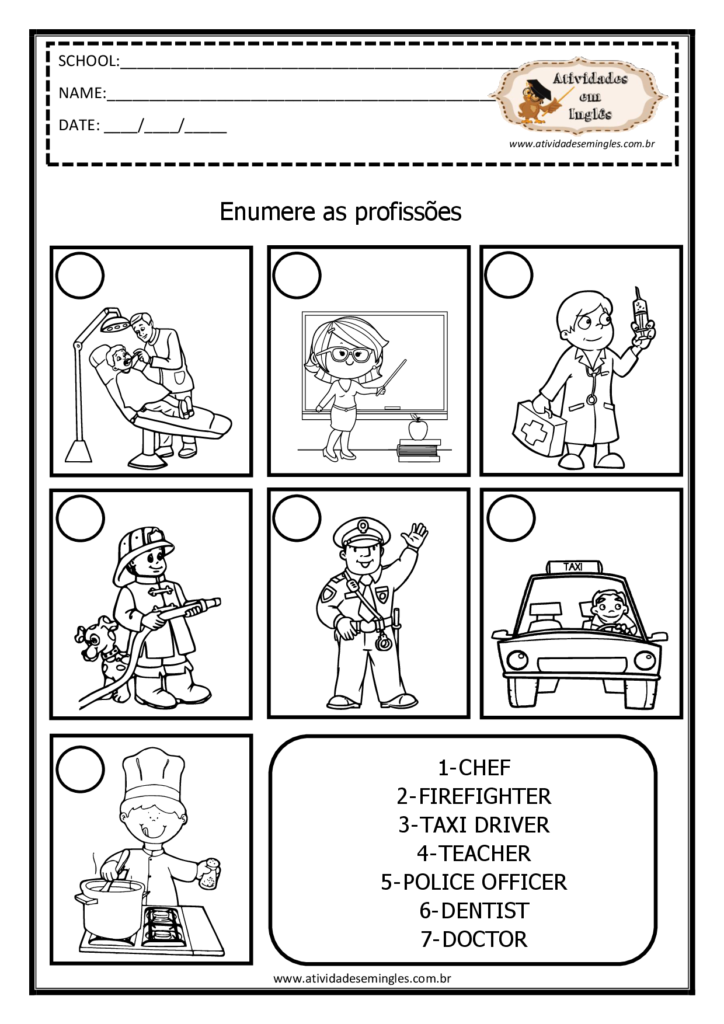 